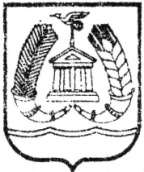  СОВЕТ ДЕПУТАТОВГАТЧИНСКОГО МУНИЦИПАЛЬНОГО РАЙОНАЛЕНИНГРАДСКОЙ  ОБЛАСТИТРЕТИЙ СОЗЫВР Е Ш Е Н И Е          от 17 февраля 2017 года                                                     № 208Заслушав доклад председателя Общественной палаты Гатчинского муниципального района М.В.Кравчука об итогах деятельности палаты за 2016 год, руководствуясь ст.22 Федерального закона от 4 апреля 2005 года N 32-ФЗ «Об Общественной палате Российской Федерации, Уставом Гатчинского муниципального района, ст.20 решения совета депутатов Гатчинского муниципального района от 27 февраля 2015 года № 42 «Об утверждении Положения об Общественной палате Гатчинского муниципального района»совет депутатов Гатчинского муниципального районаР Е Ш И Л:1. Принять к сведению доклад председателя Общественной палаты Гатчинского муниципального района об итогах деятельности палаты за 2016 год (прилагается).2. Решение вступает в силу с момента принятия.  Глава Гатчинского муниципального района                                                    А.И. ИльинО  докладе председателя Общественной палаты Гатчинского муниципального района об итогах  деятельности  палаты за 2016 год                                                                                                                                                                                                                                                                                                                                                       